Vollständige AnschriftSchule/Universität…Vollständige AnschriftSchule/Universität…PETITION 2022Vollständige AnschriftSchule/Universität…Vollständige AnschriftSchule/Universität…Periodenartikel sind ein GrundrechtPeriodenartikel sind ein GrundrechtPeriodenartikel sind ein GrundrechtPeriodenartikel sind ein GrundrechtPeriodenartikel sind ein GrundrechtSehr geehrte Verantwortliche,Periodenartikel sind für viele Menstruierende eine finanzielle Belastung und sollten in öffentlichen Gebäuden/Einrichtungen oder Arbeitsplätzen für alle kostenlos zur Verfügung stehen wie andere sanitäre Artikel.Ich fordere Sie daher auf,In allen Toiletten kostenlos Periodenartikel zur Verfügung zu stellen und diese als lebensnotwendige Sanitärartikel anzuerkennen.Die Periodenartikel sollen in allen Toiletten (Frauen und Männer) zur Verfügung stehen, um die Verfügbarkeit für trans und non-binary Menschen zu gewährleisten.
Sehr geehrte Verantwortliche,Periodenartikel sind für viele Menstruierende eine finanzielle Belastung und sollten in öffentlichen Gebäuden/Einrichtungen oder Arbeitsplätzen für alle kostenlos zur Verfügung stehen wie andere sanitäre Artikel.Ich fordere Sie daher auf,In allen Toiletten kostenlos Periodenartikel zur Verfügung zu stellen und diese als lebensnotwendige Sanitärartikel anzuerkennen.Die Periodenartikel sollen in allen Toiletten (Frauen und Männer) zur Verfügung stehen, um die Verfügbarkeit für trans und non-binary Menschen zu gewährleisten.
Sehr geehrte Verantwortliche,Periodenartikel sind für viele Menstruierende eine finanzielle Belastung und sollten in öffentlichen Gebäuden/Einrichtungen oder Arbeitsplätzen für alle kostenlos zur Verfügung stehen wie andere sanitäre Artikel.Ich fordere Sie daher auf,In allen Toiletten kostenlos Periodenartikel zur Verfügung zu stellen und diese als lebensnotwendige Sanitärartikel anzuerkennen.Die Periodenartikel sollen in allen Toiletten (Frauen und Männer) zur Verfügung stehen, um die Verfügbarkeit für trans und non-binary Menschen zu gewährleisten.
Sehr geehrte Verantwortliche,Periodenartikel sind für viele Menstruierende eine finanzielle Belastung und sollten in öffentlichen Gebäuden/Einrichtungen oder Arbeitsplätzen für alle kostenlos zur Verfügung stehen wie andere sanitäre Artikel.Ich fordere Sie daher auf,In allen Toiletten kostenlos Periodenartikel zur Verfügung zu stellen und diese als lebensnotwendige Sanitärartikel anzuerkennen.Die Periodenartikel sollen in allen Toiletten (Frauen und Männer) zur Verfügung stehen, um die Verfügbarkeit für trans und non-binary Menschen zu gewährleisten.
Sehr geehrte Verantwortliche,Periodenartikel sind für viele Menstruierende eine finanzielle Belastung und sollten in öffentlichen Gebäuden/Einrichtungen oder Arbeitsplätzen für alle kostenlos zur Verfügung stehen wie andere sanitäre Artikel.Ich fordere Sie daher auf,In allen Toiletten kostenlos Periodenartikel zur Verfügung zu stellen und diese als lebensnotwendige Sanitärartikel anzuerkennen.Die Periodenartikel sollen in allen Toiletten (Frauen und Männer) zur Verfügung stehen, um die Verfügbarkeit für trans und non-binary Menschen zu gewährleisten.
Mit solidarischen Grüßen,Mit solidarischen Grüßen,Mit solidarischen Grüßen,Mit solidarischen Grüßen,Mit solidarischen Grüßen,1Name, VornameAnschriftAnschriftAnschriftUnterschrift2Name, VornameAnschriftAnschriftAnschriftUnterschrift3Name, VornameAnschriftAnschriftAnschriftUnterschrift4Name, VornameAnschriftAnschriftAnschriftUnterschrift5Name, VornameAnschriftAnschriftAnschriftUnterschrift6Name, VornameAnschriftAnschriftAnschriftUnterschrift7Name, VornameAnschriftAnschriftAnschriftUnterschrift8Name, VornameAnschriftAnschriftAnschriftUnterschrift9Name, VornameAnschriftAnschriftAnschriftUnterschrift10Name, VornameAnschriftAnschriftAnschriftUnterschriftDie Adressen werden nur im Sinne der Petition genutzt und nicht an Dritte weitergegeben.Bitte senden Sie diese Petitionsliste bis <Datum eintragen> an untenstehende Adresse:Die Adressen werden nur im Sinne der Petition genutzt und nicht an Dritte weitergegeben.Bitte senden Sie diese Petitionsliste bis <Datum eintragen> an untenstehende Adresse:AMNESTY INTERNATIONAL Deutschland e. V. Themenkoordinationsgruppe „Menschenrechtsverletzungen an Frauen“ (MaF)www.amnesty.dewww.amnesty-frauen.deE: info@amnesty-frauen.deSPENDENKONTO . Bank für Sozialwirtschaft IBAN: DE23 3702 0500 0008 0901 00 . BIC: BFS WDE 33XXX 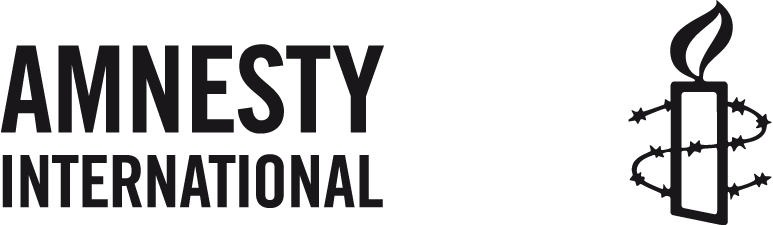 